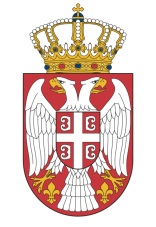                 Република Србија        ПОТПРЕДСЕДНИК ВЛАДЕМИНИСТАРСТВО ГРАЂЕВИНАРСТВА,  САОБРАЋАЈА И ИНФРАСТРУКТУРЕ         Број:         Датум:          Немањина 22 – 26, Београд                                                                        ПРИЛОГ  1Захтев за превођење       Подносилац захтева и особа за  контакт у вези ca предметом превођења:                                                                     Одобрава:                                                                                                            __________________________________                                                                                                 __________________________________                                                                                                   (име и презиме/мејл адреса/контакт телефон)Предмет превођења :Предмет превођења :Језик на који се преводи :Језик на који се преводи :Број страна:Рок за превођење:Напомена: